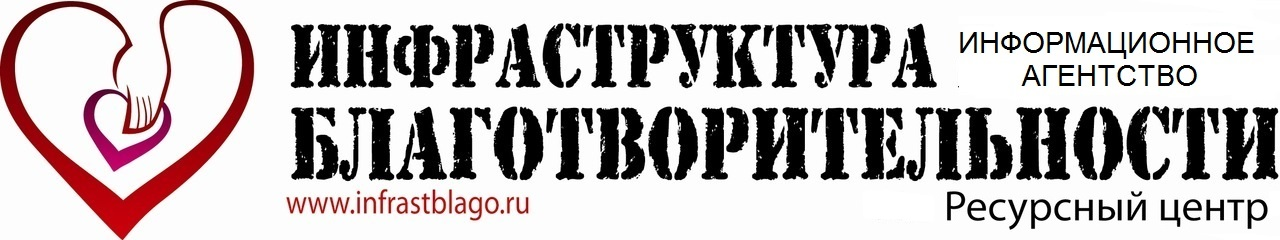 Патриотическая атрибутика для детей и взрослых -НАГРУДНЫЕ ЗНАЧКИ С ТРИКОЛОРОМ РОССИЙСКОГО ФЛАГАЗдравствуйте!Информируем, что исполняется ровно год реализации Всероссийского проекта по внедрению в повседневную деятельность образовательных организаций нагрудных Значков с главной символикой России - триколором российского флага.Главная цель Проекта  - Патриотическое воспитание подрастающего поколения: Чувство уважения и преданности Родине формируется в детском и юношеском возрасте прежде всего в процессе знакомства и взаимодействия с символикой государства. В России, конечно, ведущим является Флаг и узнаваемая всеми его расцветка - триколор (белый/синий/красный).Основная идея состоит в том, чтобы каждый представитель образовательной организации (учащийся/воспитанник, педагог, родитель) в знаменательные дни и официальные праздники при оформлении своего внешнего вида использовал данные Значки.Напоминаем, осенью 2016 г. ИА РЦ «Инфраструктура Благотворительности» проводило Всероссийский опрос, вопрос звучал так: «Нужно ли в целях патриотического воспитания учащихся/воспитанников добавить к их внешнему виду (к форме или просто одежде) нагрудный Значок с триколором российского флага?». По итогам 78,7 % образовательных организаций высказались положительно.В первый год к реализации данной инициативы присоединились уже более тысячи учащихся и педагогов со всей России.Сообщаем, что в новом учебном году заявки на заказ Значков с триколором будут приниматься от российских образовательных организаций в два потока (в сентябре и октябре 2017 г.).Цена (с учетом пересылки Почтой России):Общие параметры Значков указаны ниже:Для заказа необходимо направить заявку по форме, к ней приложить документ, подтверждающий оплату заказа. Реквизиты для оплаты в разделе «ПОРЯДОК ОПЛАТЫ».Рассылка заказа первого потока (до 15 сентября) будет осуществляться до 30 сентября, второго (до 13 октября) - до 30 октября, далее сроки доставки будут зависеть от работы Почты России.РЕКОМЕНДУЕМАЯ МЕТОДИКАподсчета количества необходимых ЗначковДля того, чтобы все Значки пригодились и эффективно повлияли на патриотическое воспитание детей и взрослых в течение всего 2017-2018 учебного года, нужно правильно рассчитать количество Значков,  необходимое образовательному учреждению в целом.ФОРМА ЗАЯВКИ на заказ Значков с триколором(направляется на blago-konkurs@mail.ruв текстовом виде в файле word, до 15 сентября или 13 октября)В теме письма необходимо указать «Заказ Значков с триколором». К заявке обязательно прикрепляется отсканированный документ, подтверждающий оплату заказа.Оплата производится по заказанным ранее отчетным документам или самостоятельно непосредственно перед отправкой заявки. Реквизиты для оплаты указаны далее.В случае необходимости оформления договора и счета и следует заранее направить на blago-konkurs@mail.ru  полные реквизиты организации (вместе с заполненной формой заявки).ПОРЯДОК ОПЛАТЫДва способа оплаты:1) На реквизиты организации - денежные средства можно внести через отделение ПАО «Сбербанка России» или другого банка РФ, или списанием со счета юридического лица или с помощью системы для физических лиц «СбербанкОнлайн».Получатель ИП Володин Сергей АлександровичРасч. счет 408 028 109 380 400 065 41 в Сбербанке России ПАО, г. МоскваБИК 044 525 225Кор. счет 301 018 104 000 000 002 25 в Операционном управлении Главного управления Центрального банка Российской Федерации по Центральному федеральному округу г. Москва (ОПЕРУ Москва)ИНН 246 212 875 327ОГРН 311 246 817 900 169Наименование платежа Оргвзнос (за Значки)(КПП у организации нет)Внимание! В отдельных регионах РФ оплата через систему для физических лиц «СбербанкОнлайн» может не проходить. 2) На карту ПАО «Сбербанка России» - денежные средства можно внести через отделение ПАО «Сбербанка России» (банкомат) или с помощью системы для физических лиц «СбербанкОнлайн».4276 3801 3496 7889 (Visa)Наименование платежа Оргвзнос (за Значки)Все вопросы по заказу необходимо направлять также  на blago-konkurs@mail.ru.С уважением, Информационное агентство«Ресурсный центр «Инфраструктура Благотворительности»»(www.infrastblago.ru)КОНТАКТНАЯ ИНФОРМАЦИЯИнформационное агентство «Ресурсный центр «Инфраструктура Благотворительности»»(г. Москва, www.infrastblago.ru) это независимая организация, ставящая первоочередным в своей работе реализацию общественно-значимой миссии - продвижение ценностей благотворительности, меценатства и добровольчества.Основное направление деятельности - организация просветительских проектов и конкурсных программ для детей и педагогов.Осуществляет деятельность с  2011 года (организационно-правовая форма - индивидуальный предприниматель):- Свидетельство о государственной регистрации Серия 24 № 006250101 (ОГРН 311246817900169).- Свидетельство СМИ Информационное агентство № ФС 77 - 64738.- Свидетельство на товарный знак (знак обслуживания) «Инфраструктура Благотворительности» № 563578 (осуществление деятельности по классу МКТУ 41 - осуществление услуг с культурно-просветительской целью).
Контактный почтовый адрес: 125009, г. Москва, ул. Тверская, д.7,  а/я 98.Контактный телефон: 8(906)0968516. Звонки принимаются с 10.00. до 15.00. (время московское).Контактное лицо: Володин Сергей Александрович.Электронный адре для консультаций:  blago-konkurs@mail.ru.При подаче заявки и оплаты:Цена:До 15 сентября (включительно)110 руб. за 1 ЗначокС 16 сентября по 13 октября (включительно)130 руб. за 1 ЗначокПараметрыИзображениеФорма и размер: Круг, диаметр 38 мм..Цвет:  Белый/синий/красный.Материал: Пластик и металл.Крепление: Булавка.Срок эксплуатации: Неограничен.Минимальное количество заказа: 50 шт.Общее количество учащихся/воспитанников+Общее количество педагогов+5 % от общего количества учащихся/воспитанников и педагогов(для замены сломанных или утерянных)+Планируемое количество будущих учащихся/воспитанников+Планируемое количество сторонних гостей на будущих официальных мероприятиях (День Победы, День России и других)Полное наименование образовательного учрежденияСокращенное наименование образовательного учрежденияКонтактные данные образовательного учреждения (почтовый адрес (с указанием индекса), телефон (с указанием кода), электронный адрес (обязательно))ФИО руководителя образовательного учрежденияФИО контактного лицаКоличество  ЗначковМинимальное количество 50 шт.Откуда Вы узнали или кто Вам порекомендовал сделать заказ на Значки?На какие ближайшие мероприятия Вы планируете использовать Значки с триколором?Номер и дата документа, подтверждающего  проведение платежа (оплату заказа), сумма оплатыПрикрепляется отсканированный документ